Travelers Risk Control350 Granite StreetBraintree, MA  02184January 6, 2016Mr. Claudio BazzanExecutive Director FacilitiesCity Of Hartford - Martin Luther King School25 Ridgefield StHartford, CT  06112Dear Mr. Bazzan:I would like to thank Patrick for taking the time to meet with me on January 4, 2016.  This letter summarizes my visit and our discussions.  RECOMMENDATIONSThe following recommendations are offered to help you in your efforts to improve your current safety program and help reduce your potential losses.  Recommendations that are categorized as “JURISDICTIONAL” require a written response within 30 days of this survey.  Jurisdictional recommendations address conditions that are in violation of the jurisdictional code and a certificate of inspection cannot be approved.I would appreciate a written response within 30 days on your plans or actions taken to address the recommendations submitted in this report. For your convenience, you may mail, fax or email your response to me.Please note Job #: 0999-9FPZ72 on your correspondence. We appreciate your business and the opportunity to be of service.  If you have questions regarding the discussions, the content of the report, or if I can be of further assistance, please contact me.  Thank you for choosing Travelers.	Sincerely,	Christian D. Morris	Senior Risk Control Consultant	781-817-8389	888-803-1522 (fax number)	cdmorris@Travelers.comThis report is based upon the information supplied by customer personnel and/or on the conditions and practices observed at the time of the visit.  The report may not list all unsafe conditions and practices; others may exist.  This report is not an endorsement of and it may not be used to endorse or promote any practices, procedures, or products.  The survey activities or any recommendations in this report are designed to assist the customers named in the report in the management of their own safety activities and should not be construed as legal advice.  The responsibility for making changes in the operations, procedures, or for implementing any recommendations is the customer's.  All warranties are hereby disclaimed and no liabilities are assumed to any party for any damages that may arise from the use of or reliance upon information contained in this report.  This report does not amend, or otherwise affect, the provisions or coverages of any insurance policy or bond issued, nor is it a representation that coverage does or does not exist for any particular claim or loss under any such policy or bond.  Coverage depends on the facts and circumstances involved in the claim or loss, all applicable policy or bond provisions, and any applicable law.Note:	The visit and this letter concern the following lines of coverage:  Boiler & MachineryLocation: 	25 Ridgefield St	Hartford, CT  061120999-9FPZ72Business Unit:  HOP   SAI: 8772E8007LocID: RW_4425469 Distribution: Orig:	via email:  bazzc001@hartfordschools.orgdDocSts Screens rProc disabled rInsPic enabled rSplitInsObj enabled rInsObj enabled rInsTBox disabled rSplitInsOther disabled rInsTbl disabled rInsTsk disabled rSplChk enabled rUpdRecs enabled rUpdDist enabled rProtect disabled rFinish enabled rSndEmail disabled16-02    4 Inch Gas Valve - Above Boiler 1 - Suspect Leakage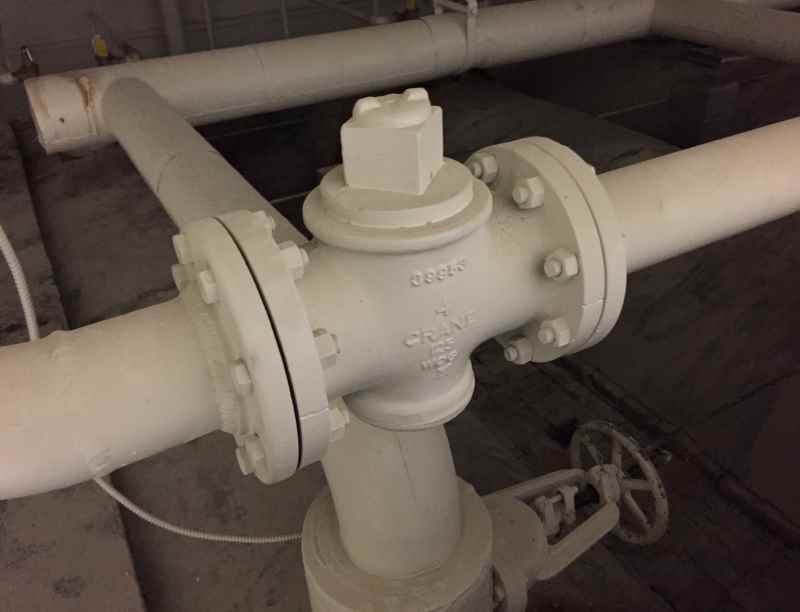 A gas smell of Mercaptan chemical was experienced around this valve indicating a possible leak. This condition should be immediately evaluated by a qualified concern by soap bubble testing all the gas piping threaded joints and any necessary corrective action completed.Visit the Risk Control Customer PortalThe Risk Control Customer Portal is a secure portion of our website, containing customer risk management tools. To access, visit travelers.com/riskcontrol and log in or register. If you need help registering, view our Registration Quick Guide. Once in the Portal, customers can take advantage of:More than 1,000 safety resources, including training opportunities, newsletters, sample safety programs and policies, checklists, and technical guides, organized by industry or topic;Travelers Virtual Risk ManagerSM, an online self-assessment tool that helps identify safety performance gaps and delivers a customized action plan to assist in addressing safety needs.Reduce risk. Prevent loss. Save lives.1 email : 	Alicia Flanders, 		Segur\H D\Inc		AMF@hdsegur.com1 email : 	Dale Bonn, Travelers Insurance		DBONN@travelers.com1 email : 	Matthew Forneris, Boiler Account Executive		MFORNERI@travelers.com1 email : 	Lynn Pintavalle, Account Manager		LPINTAVA@travelers.com1 email : 	Marcin Slupek, Account Executive		MSLUPEK@travelers.com